KARTA PRZEDMIOTUUwaga: student otrzymuje ocenę powyżej dostatecznej, jeżeli uzyskane efekty kształcenia przekraczają wymagane minimum.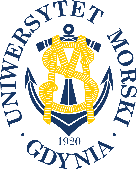 UNIWERSYTET MORSKI W GDYNIWydział Zarządzania i Nauk o Jakości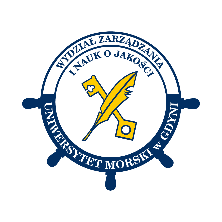 Kod przedmiotuNazwa przedmiotuw jęz. polskimRACHUNKOWOŚĆ MPGKod przedmiotuNazwa przedmiotuw jęz. angielskimACCOUNTING FOR SMALL BUSINESS ENTITIESKierunekNauki o JakościSpecjalnośćUsługi Żywieniowe i DietetykaPoziom kształceniastudia pierwszego stopniaForma studiówstudia niestacjonarneProfil kształceniaogólnoakademickiStatus przedmiotuobowiązkowyRygorzaliczenie z ocenąSemestr studiówLiczba punktów ECTSLiczba godzin w tygodniuLiczba godzin w tygodniuLiczba godzin w tygodniuLiczba godzin w tygodniuLiczba godzin w semestrzeLiczba godzin w semestrzeLiczba godzin w semestrzeLiczba godzin w semestrzeSemestr studiówLiczba punktów ECTSWCLPWCLPV299Razem w czasie studiówRazem w czasie studiówRazem w czasie studiówRazem w czasie studiówRazem w czasie studiówRazem w czasie studiów18181818Wymagania w zakresie wiedzy, umiejętności i innych kompetencjiBrak wymagań wstępnychCele przedmiotuPoznanie dostępnych form opodatkowania dochodów dla osób fizycznych prowadzących działalność gospodarczą i wymaganej dla celów podatkowych ewidencjiOsiągane efekty uczenia się dla przedmiotu (EKP)Osiągane efekty uczenia się dla przedmiotu (EKP)Osiągane efekty uczenia się dla przedmiotu (EKP)SymbolPo zakończeniu przedmiotu student:Odniesienie do kierunkowych efektów uczenia sięEKP_01wymienia formy organizacyjno-prawne prowadzenia działalności gospodarczej. Podaje różnice między działalnością gospodarczą w postaci osoby fizycznej i działalnością gospodarczą w postaci osoby prawnej. Wymienia czynności i obowiązki związane z założeniem działalności gospodarczej. NK_W07, NK_W08, NK_U05, NK_K01, NK_K04EKP_02przedstawia istotę dostępnych form opodatkowania dochodów osób fizycznych prowadzących działalność gospodarczą, wymienia wady i zalety dostępnych form opodatkowania dochodów osób fizycznych prowadzących działalność gospodarcząNK_W07, NK_W08, NK_U05, NK_K01, NK_K04EKP_03podaje terminy rozliczenia dla karty podatkowej, przedstawia zasady rozliczenia dla karty podatkowej, określa wysokość zobowiązania podatkowego przy określonych założeniach dla karty podatkowej  NK_W07, NK_W08, NK_U05, NK_K01, NK_K04EKP_04prowadzi ewidencje przychodów dla celów ryczałtu od przychodów ewidencjonowanych, sporządza deklaracje podatkową dla celów ryczałtu od przychodów ewidencjonowanych, sporządza wniosek do urzędu skarbowego o zastosowanie zmiany formy opodatkowaniaNK_W07, NK_W08, NK_U05, NK_K01, NK_K04EKP_05podaje definicje kosztów uzyskania przychodów, wylicza kwotę podatku dochodowego od osób fizycznych przy zastosowaniu skali podatkowe i podatku liniowegoNK_W07, NK_W08, NK_U05, NK_K01, NK_K04EKP_06opisuje budowę Podatkowej Księgi Przychodów i Rozchodów, rejestruje operacje w Podatkowej Księdze Przychodów i Rozchodów, wymienia ewidencje dodatkowe prowadzone wraz z Podatkową Księgą Przychodów i RozchodówNK_W07, NK_W08, NK_U05Treści programoweLiczba godzinLiczba godzinLiczba godzinLiczba godzinOdniesienie do EKPTreści programoweWCLPOdniesienie do EKPFormy organizacyjno-prawne prowadzenia działalności gospodarczej. Pojęcie działalności gospodarczej, cechy, podstawa prawna. Działalność gospodarcza osoby fizycznej. Działalność gospodarcza osoby prawnej. 1EKP_01Czynności związane z założeniem działalności gospodarczej. Procedura rejestracji działalności gospodarczej. Obowiązki ewidencyjne związane z prowadzeniem działalności gospodarczej Kasa fiskalna w prowadzeniu działalności gospodarczej. Otwarcie rachunku bankowego. Podatek Vat w prowadzeniu działalności gospodarczej.22EKP_01Formy opodatkowania dochodów w działalności gospodarczej osoby fizycznej. Zryczałtowane i ogólne zasady opodatkowania – podstawa prawna, różnice.11EKP_02Karta podatkowa w prowadzeniu działalności gospodarczej. Sporządzenie wniosku o zastosowania karty podatkowej. Wyliczenie kwoty podatku odprowadzanego do US. Sporządzenie PIT 16A11EKP_03Ryczałt od przychodów ewidencjonowanych. Rejestracja przychodów w ewidencji. Wyliczenie kwoty podatku odprowadzanego do US. Sporządzenie rozliczenia rocznego22EKP_04Zasady ogólne opodatkowania przy prowadzeniu działalności gospodarczej. Wyliczenie kwoty podatku odprowadzanego do US przy wyborze podatku progresywnego i podatku liniowego. Sporządzenie rozliczenia rocznego. Podatkowa Księga Przychodów i Rozchodów jako forma ewidencji dla podatku dochodowego na zasadach ogólnych.  Zasady rejestracji danych opisowych, przychodów i kosztów w PKPiR. 23EKP_05, EKP_06Łącznie godzin99Metody weryfikacji efektów uczenia się dla przedmiotuMetody weryfikacji efektów uczenia się dla przedmiotuMetody weryfikacji efektów uczenia się dla przedmiotuMetody weryfikacji efektów uczenia się dla przedmiotuMetody weryfikacji efektów uczenia się dla przedmiotuMetody weryfikacji efektów uczenia się dla przedmiotuMetody weryfikacji efektów uczenia się dla przedmiotuMetody weryfikacji efektów uczenia się dla przedmiotuMetody weryfikacji efektów uczenia się dla przedmiotuMetody weryfikacji efektów uczenia się dla przedmiotuSymbol EKPTestEgzamin ustnyEgzamin pisemnyKolokwiumSprawozdanieProjektPrezentacjaZaliczenie praktyczneInneEKP_01XEKP_02XEKP_03XEKP_04xEKP_05XEKP_06XKryteria zaliczenia przedmiotuKolokwium: 51% punktów na ocenę dostatecznąNakład pracy studentaNakład pracy studentaNakład pracy studentaNakład pracy studentaNakład pracy studentaNakład pracy studentaForma aktywnościSzacunkowa liczba godzin przeznaczona na zrealizowanie aktywnościSzacunkowa liczba godzin przeznaczona na zrealizowanie aktywnościSzacunkowa liczba godzin przeznaczona na zrealizowanie aktywnościSzacunkowa liczba godzin przeznaczona na zrealizowanie aktywnościSzacunkowa liczba godzin przeznaczona na zrealizowanie aktywnościForma aktywnościWCLLPGodziny kontaktowe99Czytanie literatury105Przygotowanie do zajęć ćwiczeniowych, laboratoryjnych, projektowych5Przygotowanie do egzaminu, zaliczenia55Opracowanie dokumentacji projektu/sprawozdaniaUczestnictwo w zaliczeniach i egzaminach2Udział w konsultacjach 12Łącznie godzin2726Sumaryczna liczba godzin dla przedmiotu5353535353Sumaryczna liczba punktów ECTS dla przedmiotu22222Liczba godzinLiczba godzinLiczba godzinECTSECTSObciążenie studenta związane z zajęciami praktycznymi26262611Obciążenie studenta na zajęciach wymagających bezpośredniego udziału nauczycieli akademickich23232311Literatura podstawowaZawadzki A., Rachunkowość małych firm, Difin, 2017
Blajer M., Warska T., Księgowość małej firmy w praktyce, Novae Res, 2021Lunden B., Młodzikowska D., Jednoosobowa firma, BL Info Polska Sp. z o.o., 2019Literatura uzupełniającaUstawa z dnia 6 marca 2018 r. Prawo przedsiębiorców, Dz. U. 2018 poz. 646 (wraz z póź. zm.)Ustawa z 26 lipca 1991r. o podatku dochodowym od osób fizycznych (wraz z póź. zm.)Ustawa z 20 listopada 1998 o zryczałtowanym podatku dochodowym od niektórych przychodów osiąganych przez osoby fizyczne (wraz z póź. zm.)Rozporządzenie Ministra Finansów z 26 sierpnia 2003 w sprawie prowadzenia podatkowej księgi przychodów i rozchodów (wraz z póź. zm.)Osoba odpowiedzialna za przedmiotOsoba odpowiedzialna za przedmiotdr Violetta SkrodzkaZZEPozostałe osoby prowadzące przedmiotPozostałe osoby prowadzące przedmiotdr Agnieszka HajdukZZE